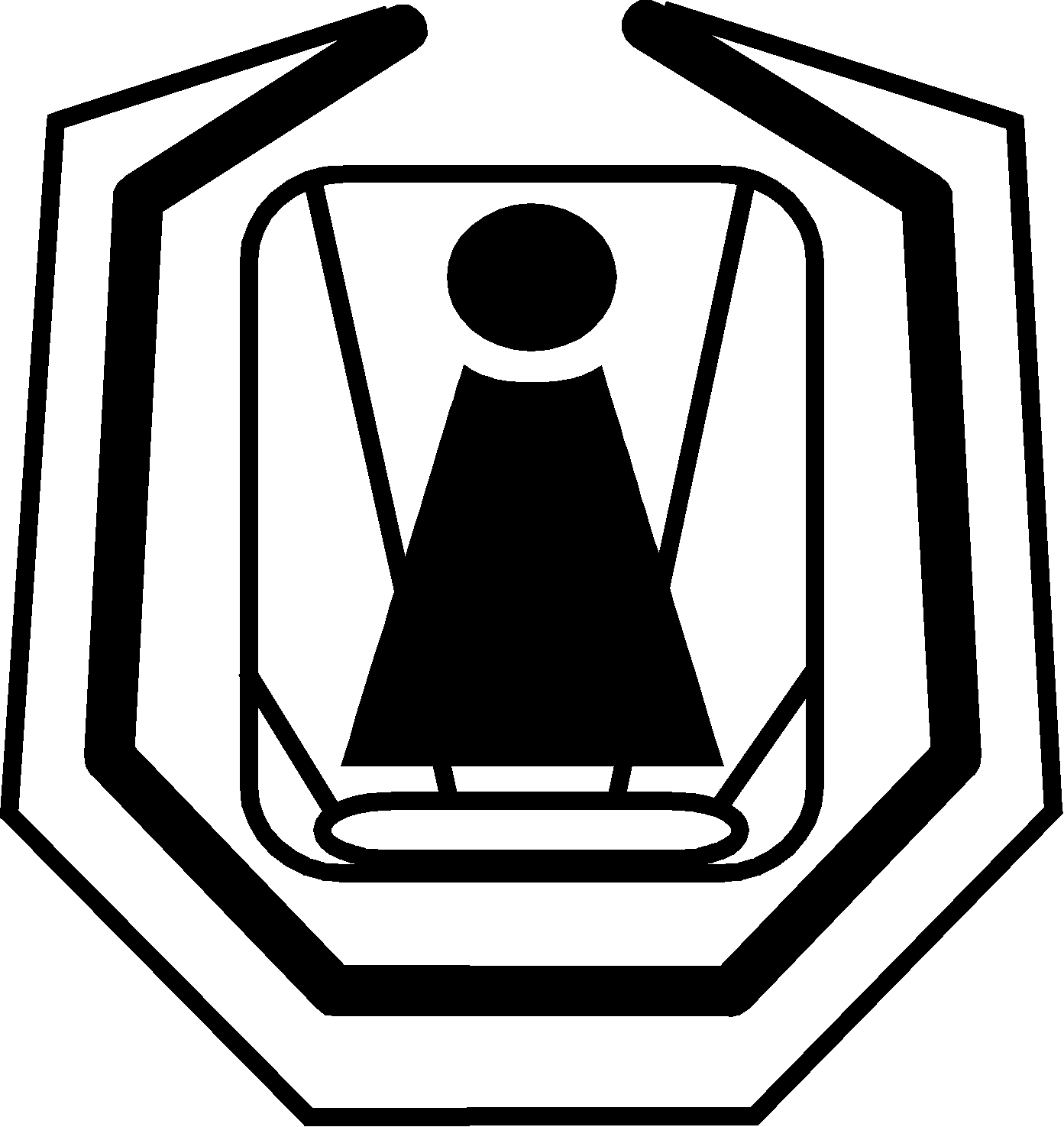 INSTITUT ZA NEONATOLOGIJUBEOGRAD, Ul. kralja Milutina br.50Telefoni:  Direktor Instituta        3615-049Pomoćnik direktora    3615-046Fax: 3619-045  -  E-mail: office@neonatologija.rsBroj: 768/3Datum: 24.04.2014.        KONKURSNA DOKUMENTACIJA               Za javnu nabavku  ultrazvučnog aparata sa dopllerom (CW, PW, COLOR)         u količini od 1 kom.           otvoreni postupak javne nabavke br. 2/2014 SADRŽAJ KONKURSNE DOKUMENTACIJEčlan 61. stav 3. Zakona o javnim nabavkama (»Sl. glasnik RS« br. 124/12 )  i član 2. Pravilnika o obaveznim elementima konkursne dokumentacije u postupcima javnih nabavki i načinu dokazivanja ispunjenosti uslova (»Sl. glasnik RS« br. 29/13)Opšti podaci o javnoj nabavciPodaci o predmetu javne nabavkeOpšti uslovi za učešće u postupku javne nabavke : vrsta, tehničke karakteristike (specifikacije), kvalitet, količina i opis dobara, način sprovođenja kontrole i obezbeđivanje garancije kvaliteta, rok isporuke, mesto isporukeObavezni uslovi za učešće u postupku javne nabavke iz čl.75. Zakona o javnim nabavkama i uputstvo kako se dokazuje ispunjenost tih uslovaDodatni uslovi za učešće u postupku javne nabavke iz čl.76. Zakona o javnim nabavkamai uputstvo kako se dokazuje ispunjenost tih uslovaUputstvo ponuđačima kako da sačine ponuduOBRAZAC  1  -  Obrazac ponudeOBRAZAC  2  -  Obrazac strukture ponuđene cene sa uputstvom kako da se popuniOBRAZAC 3 - Pismena izjava o prihvatanju uslova utvrđenih konkursnom dokumentacijom u celosti (popunjen, potpisan od strane odgovornog (ovlašćenog) lica ponuđača i pečatom overen).OBRAZAC 4 –  Opšti podaci o ponuđaču koji je učesnik u zajedničkoj ponudiOBRAZAC 5 - Izjava ponuđača o dostavljanju bankarskih garancijaOBRAZAC 6 -  Obrazac izjave o nezavisnoj ponudiOBRAZAC  7 - izjava da ponuđač raspolaže dovoljnim poslovnim i tehničkim kapacitetom OBRAZAC  8 -  izjava da ponuđač raspolaže dovoljnim kadrovskim kapacitetomModel ugovoraOPŠTI PODACI O JAVNOJ NABAVCI (1) naziv, adresa i internet stranica naručioca – Institut za neonatologiju, Beograd, Ul.kralja Milutina broj 50www.neonatologija.rs(2) vrsta postupka:  otvoreni postupak broj JN. 2/2014,(3) predmet javne nabavke : javna nabavka dobara- ultrazvučni aparat sa dopllerom (CW, PW, COLOR), u količini od 1 kom.  (4)  postupak se sprovodi radi zaključenja ugovora o javnoj nabavci,(5) nije u pitanju rezervisana javna nabavka,(6) ne sprovodi se elektronska licitacija,(7) kontakt : Dr Jasminka Peruničić, telefon 011/36 30 106PODACI O PREDMETU JAVNE NABAVKEopis predmeta nabavke, naziv i oznaka iz opšteg rečnika nabavke: javna nabavka dobara- ultrazvučni aparat sa dopllerom (CW, PW, COLOR) u količini od 1 kom.   (2) opis partije, ako je predmet javne nabavke oblikovan po partijama, naziv i oznaka iz opšteg rečnika nabavke – bez partija-  Kolor dopler uređaj -33112310(3) vrsta okvirnog sporazuma – ne zaključuje se okvirni sporazumOPŠTI USLOVI  za učešće u postupku javne nabavke           ultrazvučni aparat sa dopllerom (CW, PW, COLOR) broj 2/2014PREDMET NABAVKE: ultrazvučni aparat sa dopllerom (CW, PW, COLOR) prema opisu iz tehničke specifikacijeKVALITET: određuje tehnička specifikacija i standardi koji su navedeni u konkursnoj dokumentacijiCENA: fiksna do kraja ugovorenog posla, u cenu uračunati troškovi transporta robe, pribavljanja dozvola i saglasnosti, carina, atesti i svih drugih sličnih troškova vezano za isporuku predmeta nabavke.NAČIN PLAĆANJA: Avansno plaćanje u iznosu od  100% ugovorene vrednosti, po zaključenju ugovora, a plaća se u roku od 3 dana po prenosu sredstava od Ministarstva zdravlja.FINANSIJSKE GARANCIJE: Ponuđač je obavezan da dostavi tražena sredstva finansijskog obezbeđenja, kako je navedeno Uputstvu ponuđačima kako da sačine ponudu, u tački 11 pod nazivom »Finansijsko obezbeđenje«.ROK ISPORUKE: do 45 kalendarskih dana od dana uplate avansaMESTO ISPORUKE: Franko magacin naručioca Ul. kralja Milutina br. 50, Beograd; ROK VAŽENJA PONUDE: ne može biti kraći od 120 dana od dana otvaranja ponudaGARANCIJA: minimum 24 meseca na opremu KRITERIJUM ZA IZBOR PONUDE: najniža ponuđena cena  SERVIS:  obezbeđen, kao i delovi u garantnom i vangarantnom roku. Izvršilac se obavezuje da po nalogu naručioca, odmah, a najkasnije sledećom dinamikom  izvrši naručenu servisnu uslugu, i to:- za servisne intervencije (koje podrazumevaju rad u servisu i/ili uvoz delova) do 20 dana,- ostale intervencije 24 sata.OBAVEZNI  USLOVI  ZA  UČEŠĆEpo čl. 75. Zakona o javnim nabavkama (»Službeni glasnik RS«, br. 124/12)Ponuđač u postupku javne nabavke br. 2/2014  po članu 75.  Zakona o javnim nabavkama (»Službeni glasnik RS«, br. 124/2012) mora dokazati:1. da je registrovan kod nadležnog organa, odnosno upisan u odgovarajući registar; 	2. da on i njegov zakonski zastupnik nije osuđivan  za neko od krivičnih dela kao član organizovane kriminalne grupe, da nije osuđivan za krivična dela protiv privrede, krivična dela protiv životne sredine, krivično delo primanja ili davanja mita, krivično delo prevare;3. da mu nije izrečena mera zabrane obavljanja delatnosti koja je na snazi u vreme objavljivanja poziva za podnošenje ponuda;4. da je izmirio dospele poreze, doprinose  i druge javne dažbine u skladu sa propisima Republike Srbije ili strane države kada ima sedište na njenoj teritoriji;                                                                                                                                                                                                                                                                                                                  	5. da ima važeću dozvolu nadležnog organa za obavljanje delatnosti koja je predmet javne nabavke, a takva dozvola je predviđena posebnim propisom.UPUTSTVOo načinu kako se dokazuje ispunjenost OBAVEZNIH uslova iz    čl.75. Zakona o javnim nabavkama (»Službeni glasnik RS«, br. 124/2012)U skladu sa čl.77 stav 1. Zakona o javnim nabavkama i čl. 21. Pravilnika o obaveznim elementima konkursne dokumentacije u postupcima javnih nabavki i načinu dokazivanja ispunjenosti uslova (»Sl. glasnik RS« br. 29/13) dostaviti sledeću dokumentaciju kao dokaz o ispunjavanju uslova iz člana 75. Zakona o javnim nabavkama i toDokazivanje ispunjenosti obaveznih uslova iz člana 75. Zakona za pravna lica kao ponuđačeIspunjenost obaveznih uslova za učešće u postupku javne nabavke, pravno lice kao ponuđač, dokazuje dostavljanjem sledećih dokaza:1) izvoda iz registra Agencije za privredne registre, odnosno izvoda iz registra nadležnog Privrednog suda. 2) izvoda iz kaznene evidencije, odnosno uverenja nadležnog suda i nadležne policijske uprave Ministarstva unutrašnjih poslova da ono i njegov zakonski zastupnik nije osuđivan za neko od krivičnih dela kao član organizovane kriminalne grupe, da nije osuđivan za neko od krivičnih dela protiv privrede, krivična dela protiv zaštite životne sredine, krivično delo primanja ili davanja mita, krivično delo prevare;3) potvrde privrednog i prekršajnog suda da mu nije izrečena mera zabrane obavljanja delatnosti, ili potvrde Agencije za privredne registre da kod ovog organa nije registrovano, da mu je kao privrednom društvu izrečena mera zabrane obavljanja delatnosti;4) uverenja Poreske uprave Ministarstva finansija i privrede da je izmirio dospele poreze i doprinose i uverenja nadležne lokalne samouprave da je izmirio obaveze po osnovu izvornih lokalnih javnih prihoda;5) važeće dozvole a) za obavljanje odgovarajuće delatnosti, izdate od strane nadležnog organa (rešenje Ministarstva zdravlja Republike Srbije da ponuđač može da se bavi prometom medicinskim sredstvima na veliko shodno čl.72, a u vezi sa 69,71,74,76 stav 4 Zakona o lekovima i medicinskim sredstvima (“Sl.glasnik RS”, br.84/04) b) za promet ponuđenog sredstva izdatu od strane Agencije za lekove i medicinska sredstva SrbijeDokaz iz stava 1. tač. 2), 3) i 4) ovog člana ne može biti stariji od dva meseca pre otvaranja ponuda, u skladu sa zakonom.Dokaz iz stava 1. tačka 3) ovog člana mora biti izdat nakon objavljivanja poziva za podnošenje ponuda, odnosno slanja poziva za podnošenje ponuda.2. Dokazivanje ispunjenosti obaveznih uslova iz člana 75. Zakona za preduzetnike kao ponuđačeIspunjenost obaveznih uslova za učešće u postupku javne nabavke, preduzetnik kao ponuđač, dokazuje dostavljanjem sledećih dokaza:1) izvoda iz registra Agencije za privredne registre, odnosno izvoda iz odgovarajućeg registra. 2) izvoda iz kaznene evidencije, odnosno uverenja nadležne policijske uprave Ministarstva unutrašnjih poslova da nije osuđivan za neko od krivičnih dela kao član organizovane kriminalne grupe, da nije osuđivan za krivična dela protiv privrede, krivična dela protiv zaštite životne sredine, krivično delo primanja ili davanja mita, krivično delo prevare;3) potvrde prekršajnog suda da mu nije izrečena mera zabrane obavljanja delatnosti ili potvrde Agencije za privredne registre da kod ovog organa nije registrovano, da mu je kao privrednom subjektu izrečena mera zabrane obavljanja delatnosti;4) uverenja Poreske uprave Ministarstva finansija i privrede da je izmirio dospele poreze i doprinose i uverenja nadležne uprave lokalne samouprave da je izmirio obaveze po osnovu izvornih lokalnih javnih prihoda;5) važeće dozvole a) za obavljanje odgovarajuće delatnosti, izdate od strane nadležnog organa (rešenje Ministarstva zdravlja Republike Srbije da ponuđač može da se bavi prometom medicinskim sredstvima na veliko shodno čl.72, a u vezi sa 69,71,74,76 stav 4 Zakona o lekovima i medicinskim sredstvima (“Sl.glasnik RS”, br.84/04) b) za promet ponuđenog sredstva izdatu od strane Agencije za lekove i medicinska sredstva SrbijeDokaz iz stava 1. tač. 2), 3) i 4) ovog člana ne može biti stariji od dva meseca pre otvaranja ponuda, odnosno u slučaju kvalifikacionog postupka pre ažuriranja liste, u skladu sa zakonom.Dokaz iz stava 1. tačka 3) ovog člana mora biti izdat nakon objavljivanja poziva za podnošenje ponuda, odnosno slanja poziva za podnošenje ponuda.	Dokazi o ispunjenosti uslova  mogu se dostavljati u neoverenim kopijama, a naručilac može pre donošenja odluke o dodeli ugovora, zahtevati od ponuđača, čija je ponuda na osnovu izveštaja komisije za javnu nabavku ocenjena kao najpovoljnija da dostavi original ili overenu kopiju svih ili pojedinih dokaza.	Ako ponuđač u ostavljenom, primerenom roku koji ne može biti kraći od pet dana, ne dostavi na uvid original ili overenu kopiju traženih dokaza, naručilac će njegovu ponudu odbiti kao neprihvatljivu. DODATNI USLOVI ZA  UČEŠĆEpo čl. 76. Zakona o javnim nabavkama (»Službeni glasnik RS«, br. 124/12)da ponuđač raspolaže dovoljnim finansijskim kapacitetomda ponuđač raspolaže dovoljnim poslovnim i tehničkim kapacitetom da ponuđač raspolaže dovoljnim kadrovskim kapacitetom UPUTSTVOo načinu kako se dokazuje ispunjenost DODATNIH uslova iz    čl.76. Zakona o javnim nabavkama (»Službeni glasnik RS«, br. 124/2012)U skladu sa čl.77 stav 2. Zakona o javnim nabavkama i čl. 24  . Pravilnika o obaveznim elementima konkursne dokumentacije u postupcima javnih nabavki i načinu dokazivanja ispunjenosti uslova (»Sl. glasnik RS« br. 29/13) dostaviti sledeću dokumentaciju kao dokaz o ispunjavanju uslova iz člana 76. Zakona o javnim nabavkama i to da ponuđač raspolaže dovoljnim finansijskim kapacitetom se dokazuje: bilansom stanja sa mišljenjem ovlašćenog revizora ili izvoda iz tog bilansa stanja za prethodne tri obračunske godine; Ukoliko ponuđač iskaže negativan poslovni rezultat u bilo kojoj od tri prethodne godine, smatraće se da je dostavljena ponuda neprihvatljiva.Ukoliko ponuđač u smislu člana 37. Zakona o računovodstvu i reviziji (Sl. Glasnik RS. Br.46/2006, 111/2009) nema obavezu da vrši reviziju finansijskih izveštaja, Bilans stanja  može dostavoti i bez mišljenja ovlašćenog revizora, uz dokaz da nema obavezu primene navedenog člana. U tom slučaju priložiti Potvrdu o registraciji redovnog godišnjeg finansijskog izveštaja APR-a za navedene godine. da ponuđač raspolaže dovoljnim poslovnim i tehničkim kapacitetom se dokazuje:a) izjavom da poseduje sopstveni servis (ovlašćen za predmet javne nabavke) na teritoriji Beograda, uz koju treba priložiti vlasnički list ili ugovor o iznajmljivanju prostora, u kapacitetu minimum 100m2.b) izjavom da ponuđač ima u vlasništu minimum 2 servisna vozila, za koje je potrebno dostaviti fotokopije saobraćajnih dozvola.	3.	da ponuđač raspolaže dovoljnim kadrovskim kapacitetom se dokazuje izjavom:a) da ima minimum 3 servisera, koji su minimalno tri godine u radnom odnosu kod ponuđača, što se dokazuje M-A obrascima, kopijama radnih knjižica i kopijama sertifikata izdatim na ime servisera, koje je izdao proizvođač.b) da ima minimum 3 diplomirana inžinjera, (elektro/mašinske struke), koji su minimalno tri godine u radnom odnosu kod ponuđača, što se dokazuje M-A obrascima i kopijama radnih knjižica i kopijama sertifikata izdatim na ime inžinjera, koje je izdao proizvođač.Dokazi o ispunjenosti uslova  mogu se dostavljati u neoverenim kopijama, a naručilac može pre donošenja odluke o dodeli ugovora, zahtevati od ponuđača, čija je ponuda na osnovu izveštaja komisije za javnu nabavku ocenjena kao najpovoljnija da dostavi original ili overenu kopiju svih ili pojedinih dokaza.	Ako ponuđač u ostavljenom, primerenom roku koji ne može biti kraći od pet dana, ne dostavi na uvid original ili overenu kopiju traženih dokaza, naručilac će njegovu ponudu odbiti kao neprihvatljivu. Na osnovu člana 61. st.4. tač. 1. Zakona o javnim nabavkama, („Sl. glasnik RS“, br. 124/12), a u vezi člana 8. Pravilnika o obaveznim elementima konkursne dokumentaciju u postupcima javnih nabavki i načinu dokazivanja ispunjenosti uslova (»Sl. glasnik RS”, br. 29/13), Institut za neonatologiju u Beogradu dajeUPUTSTVO  PONUĐAČIMA  KAKO  DA  SAČINE  PONUDUza javnu nabavku br. 2/2014	Uputstvo ponuđačima sadrži podatke o zahtevima naručioca u pogledu sadržine ponude, kao i uslove pod kojima se sprovodi postupak javne nabavke br. 2/2014, koji će se sprovesti u otvorenom postupku.1. JezikPonuda mora biti sastavljena na srpskom jeziku.2.Način na koji ponuda mora biti sastavljena, odnosno, popunjavanje obrazaca ponudePonuđač je dužan da po dobijanju konkursne dokumentacije Instituta za neonatologiju podnese ponudu u skladu sa zahtevom naručioca iskazanog u konkursnoj dokumentaciji i javnom pozivu. U prilogu konkursne dokumentacije nalaze se OPŠTI USLOVI ZA UČEŠĆE u pogledu predmeta nabavke, tehničke karakteristike (specifikacija), količine i opisa, načina sprovođenja kontrole i obezbeđivanja garancije kvaliteta, načina plaćanja, roka isporuke, mesto izvršenja i kriterijuma za izbor najpovoljnije ponude, sa zahtevom naručioca u odnosu na svaki od ovih elemenata, prema kojima treba dati ponudu.Ponuđač je dužan da podnese:dokaze o ispunjavanju obaveznih uslova za učešće u postupku, koji su navedeni u konkursnoj dokumentaciji u delu OBAVEZNI USLOVI ZA UČEŠĆE, određenih članom 77. Zakona o javnim nabavkamadokaze o ispunjavanju dodatnih uslova za učešće u postupku, koji su navedeni u konkursnoj dokumentaciji u delu DODATNI USLOVI ZA UČEŠĆE, određenih članom 77. Zakona o javnim nabavkamaOBRAZAC  1  -  Obrazac ponude   mora biti popunjen  (popunjen obrazac ponude znači popuniti sva prazna polja određena za upis podataka), čitko, bez precrtavanja, brisanja i dopisivanja, overen i potpisan od strane odgovornog (ovlašćenog) lica ponuđača.OBRAZAC  2  -  Obrazac strukture ponuđene cene sa uputstvom kako da se popuni (popunjen, potpisan i overen pečatom),OBRAZAC 3 - Pismena izjava o prihvatanju uslova utvrđenih konkursnom dokumentacijom u celosti (popunjen, potpisan od strane odgovornog (ovlašćenog) lica ponuđača i pečatom overen).u slučaju podnošenja zajedničke ponude – sve dokaze, obrasce i priloge, kako je navedeno u delu ovog Uputstva pod nazivom Zajednička ponuda OBRAZAC 4 – Opšti podaci o ponuđaču koji je učesnik u zajedničkoj ponudi(popunjen, potpisan od strane odgovornog (ovlašćenog) lica ponuđača i pečatom overen).OBRAZAC 5 - Izjava ponuđača o dostavljanju bankarskih garancija(popunjen, potpisan od strane odgovornog (ovlašćenog) lica ponuđača i pečatom overen).OBRAZAC 6 - Obrazac izjave o nezavisnoj ponudi(popunjen, potpisan od strane odgovornog (ovlašćenog) lica ponuđača i pečatom overen).OBRAZAC 7 - izjava da ponuđač raspolaže dovoljnim poslovnim i tehničkim kapacitetom OBRAZAC 8 -  izjava da ponuđač raspolaže dovoljnim kadrovskim kapacitetomModel ugovoraKarakter zvanične ponude ima samo ona ponuda koja je podneta na neizmenjenim obrascima, overenim od strane naručioca. Dokazi o ispunjenosti uslova  mogu se dostavljati u neoverenim kopijama, a naručilac  može pre donošenja odluke o dodeli ugovora, zahtevati od ponuđača, čija je ponuda na osnovu izveštaja komisije za javnu nabavku ocenjena kao najpovoljnija da dostavi original ili overenu kopiju svih ili pojedinih dokaza.	Ako ponuđač u ostavljenom, primerenom roku koji ne može biti kraći od pet dana, ne dostavi na uvid original ili overenu kopiju traženih dokaza, naručilac će njegovu ponudu odbiti kao neprihvatljivu. Ponude se dostavljaju u zatvorenim kovertama sa naznakom “PONUDA – NE OTVARATI” i obaveznom naznakom naziva ponuđača, imena lica i telefona za kontakt, jer bez ovih podataka naručilac neće moći da identifikuje ponuđača.Lice koje neposredno predaje ponudu mora imati ovlašćenje za predaju.                                                                                                                                                                                                                                                                                                                                                                                                                                                                                                                                                                                                                                                                                                                                                                                                                                                                                                                                                                                                                                                                                                                                                                                                                                                                                                                                                                                                                                                                                                                                                                                                                                                                                                                                                                                                                                                                                                                                                                                                                                                                                                                                                                                                                                                                                                                                                                                                                                                                                                                                                                                                                                                                                                                                                                                                                                                                                                                                                                                                                                                                                                                                                                                                                                                                                                                                                                                                                                                                                                                                                                                                                                                                                                                                                                                                                                                                                                                                                                                                                                                                                                                                                                                                                                                                                                                                                                                                                                                                                                                                                                                                                                                                                                                                                                                                                                                                                                                                                                                                                                                                                                                                                                                                                                                                                                                                                                                                                                                                                                                                                                                                                                                                                                                                                                                                                                                                                                                                                                                                                                                                                                                                                                                                                                                                                                                                                                                                                                                                                                                                                                                                                                                                                                                                                                                                                                                                                                                                                                                                                                                                                                                                                                                                                                                                                                                                                                                                                                                                                                                                                                                                                                                                                                                                                                                                                                                                                                                                                                                                                                                                                                                                                                                                                                                                                                                                                                                                                                                                                                                                                                                                                                                                                                                                                                                                                                                                                                                                                                                                                                                                                                                                                                                                                                                                                                                                                                                                                                                                                                                                                                                                                                                                                                                                                                                                                                                                                                                                                                                                                                                                                                                                                                                                                                                                                                                                                                                                                                                                                                                                                                                                                                                                                                                                                                                                                                                                                                                                                                                                                                                                                                                                                                                                                                                                                                                                                                                                                                                                                                                                                                                                                                                                                                                                                                                                                                                                                                                                                                                                                                                                                                                                                                                                                                                                                                                                                                                                                                                                                                                                                                                                                                                                                                                                                                                                                                                                                                                                                                                                                                                                                                                                                                                                                                                                                                                                                                                                                                                                                                                                                                                                                                                                                                                                                                                                                                                                                                                                                                                                                                                                                                                                                                                                                                                                                                                                                                                                                                                                                                                                                                                                                                                                                                                                                                                                                                                                                                                                                                                                                                                                                                                                                                                                                                                                                                                                                                                                                                                                                                                                                                                                                                                                                                                                                                                                                                                                                                                                                                                                                                                                                                                                                                                                                                                                                                                                                                                                                                                                                                                                                                                                                                                                                                                                                                                                                                                                                                                                                                                                                                                                                                                                                                                                                                                                                                                                                                                                                                                                                                                                                                                                                                                                                                                                                                                                                                                                                                                                                                                                                                                                                                                                                                                                                                                                                                                                                                                                                                                                                                                                                                                                                                                                                                                                                                                                                                                                                                                                                                                                                                                                                                                                                                                                                                                                                                                                                                                                                                                                                                                                                                                                                                                                                                                                                                                                                                                                                                                                                                                                                                                                                                                                                                                                                                                                                                                                                                                                                                                                                                                                                                                                                                                                                                                                                                                                                                                                                                                                                                                                                                                                                                                                                                                                                                                                                                                                                                                                                                                                                                                                                                                                                                                                                                                                                                                                                                                                                                                                                                                                                                               	3. Partije	Predmetna nabavka nije oblikovana po partijama.4. Ponuda sa varijantamaPodnošenje ponude sa varijantama nije dozvoljeno. 5. Izmene, dopune i opoziv ponudeU roku za podnošenje ponuda ponuđač može da izmeni, dopuni i opozive svoju ponudu, na isti način na koji se dostavljaju ponude predviđen u tački 2 ovog Uputstva. Izmene, dopune i opoziv ponude se dostavljaju u zatvorenim kovertama sa naznakom “PROMENA PONUDE – NE OTVARATI” i obaveznom naznakom naziva ponuđača, imena lica i telefona za kontakt, jer bez ovih podataka naručilac neće moći da identifikuje ponuđača.Lice koje neposredno predaje ponudu sa izmenom, dopunom i opozivom mora imati ovlašćenje za predaju.Promena ponude (izmena, dopuna i opoziv) mora biti jasno i nedvosmisleno navedena u tekstu,  čiji sadržaj će se utvrditi u postupku otvaranja ponude.   6. Zabrana iz člana 87 stav 4 Zakona o javnim nabavkamaPonuđač koji je samostalno podneo ponudu ne može istovremeno da učestvuje u zajedničkoj ponudi, niti isto lice može učestvovati u više zajedničkih ponuda. 7. Zajednička ponudaPonudu može podneti grupa ponuđača.Svaki ponuđač iz grupe ponuđača mora da ispuni obavezne uslove iz člana 75. stav 1. tač. 1) do 4) ovog zakona, a dodatne uslove ispunjavaju zajedno, osim ako naručilac iz opravdanih razloga ne odredi drugačije.Sastavni deo zajedničke ponude je sporazum kojim se ponuđači iz grupe međusobno i prema naručiocu obavezuju na izvršenje javne nabavke, a koji obavezno sadrži podatke o: 1) članu grupe koji će biti nosilac posla, odnosno koji će podneti ponudu i koji će zastupati grupu ponuđača pred naručiocem; 2) ponuđaču koji će u ime grupe ponuđača potpisati ugovor; 3) ponuđaču koji će u ime grupe ponuđača dati sredstvo obezbeđenja; 4) ponuđaču koji će izdati račun; 5) računu na koji će biti izvršeno plaćanje; 6) obavezama svakog od ponuđača iz grupe ponuđača za izvršenje ugovora. 8.  Rok, način i uslovi plaćanjaZahtevi u pogledu traženog roka, načina i uslova plaćanja, kao i druge okolnosti od kojih zavisi prihvatljivost ponude određeni su u delu konkursne dokumentacije OPŠTI USLOVI ZA UČEŠĆE.Ne mogu se prihvatiti neprecizno određeni rokovi (npr. odmah,  po dogovoru, sukcesivno, od –do i sl.). U slučaju da ponuđač neprecizno odredi rokove, ponuda će se smatrati neprihvatljivom.9. Valuta i način na koji mora biti navedena i izražena cena u ponudiCena u ponudi mora biti iskazana u dinarima, bez poreza na dodatu vrednost.Ako naručilac oceni da ponuda sadrži neuobičajeno nisku cenu, saglasno članu 92. Zakona o javnim nabavkama, dužan je da od ponuđača zahteva detaljno obrazloženje svih njenih sastavnih delova koje smatra merodavnim.Ponuđač je dužan da u roku od pet dana od dana dobijanja pisanog zahteva za obrazloženjem, dostavi naručiocu odgovor, a po potrebi i odgovarajuće dokaze.U slučaju da analiza datog obrazloženja ne potvrdi opravdanost ponudjene cene, ponuda će biti odbijena.10. Važenje ponudePeriod važenja ponude obavezno se navodi u ponudi i mora biti najmanje 90 dana od dana javnog otvaranja ponuda. U slučaju isteka roka važenja ponuda, naručilac je dužan da u pisanom obliku zatraži od ponuđača produženje roka važenja ponude. Ponuđač koji prihvati zahtev za produženje roka važenja ponude ne može menjati ponudu.Zahtevi i odgovori u vezi sa tim dostavljaće se u pisanom obliku.11. Finansijsko obezbeđenjePonuđač je obavezan da uz ponudu dostavi tražena sredstva finansijskog obezbeđenja:izjavu o dostavljanju bankarskih garancija za povraćaj avansa, dobro izvršenje posla i otklanjanje nedostataka u garantnom roku, sa prilogom:Original pisma o namerama poslovne banke za izdavanje garancije za povraćaj avansnog plaćanja u visini traženog avansa, od 100% vrednosti posla iz Ugovora, sa klauzulama: neopoziva, bezuslovna, naplativa na prvi poziv i bez prava na prigovor, sa rokom važnosti 30 dana dužim od dana ugovorenog za isporuku predmeta nabavke;Original pisma o namerama poslovne banke za izdavanje garancije za dobro i kvalitetno izvršenje posla u visini od 10% od vrednosti posla iz Ugovora, sa klauzulama: neopoziva, bezuslovna, naplativa na prvi poziv i bez prava na prigovor, sa rokom važnosti 30 dana dužim od dana ugovorenog roka za isporuku predmeta nabavke;Original pisma o namerama poslovne banke za izdavanje garancije za otklanjanje nedostataka u garantnom roku, u visini od 10% od vrednosti Ugovora, sa klauzulama: neopoziva, bezuslovna, naplativa na prvi poziv i bez prava na prigovor, sa rokom važnosti 5 dana duže od dana isteka garantnog roka.a uz zaključenje ugovora neopozivu, bezuslovnu, na prvi poziv naplativu i bez prava na prigovor bankarsku garanciju (u originalu) za:za povraćaj avansa, u visini avansa od 100% izdatu od banke prihvatljive za naručioca, sa rokom važenja 30 dana dužim od ugovorenog roka za isporuku predmeta nabavke,dobro izvršenje posla, izdatu od banke prihvatljive za naručioca, na iznos od 10% od vrednosti ugovora, sa rokom važenja 30 dana dužim od ugovorenog roka za isporuku predmeta nabavke,otklanjanje nedostataka u garantnom roku, izdatu od banke prihvatljive za naručioca na iznos od 10% od vrednosti ugovora, sa rokom važenja 5 dana dužim od ugovorenog garantnog roka.Odmah po nastupanju garantnog slučaja naručilac će se obratiti banci koja je izdala bankarsku garanciju za realizaciju iste.Bankarsku garanciju za povraćaj avansnog plaćanja i bankarsku garanciju za dobro i kvalitetno izvršenje posla ponuđač mora da podnese Naručiocu u roku od 10 (deset) dana od dana zaključenja Ugovora o predmetnoj nabavci.Ako ponuđač ne postupi u roku iz prethodnog stava, Ugovor počinje da važi od momenta podnošenja bankarske garancije.Bankarsku garanciju za otklanjanje nedostataka u garantnom roku ponuđač mora da podnese Naručiocu u roku od 10 (deset) dana od dana isporuke.Ako se za vreme trajanja Ugovora promene rokovi za izvršenje ugovorene obaveze, važnost bankarskih garancija mora se produžiti.Podnete bankarske garancije moraju biti neopozive, bezuslovne, naplative na prvi poziv i bez prava na prigovor.Podnete bankarske garancije ne mogu da sadrže dodatne uslove za isplatu, kraće rokove od onih koje odredi Naručilac, manji iznos od onog koji odredi Naručilac ili promenjenu mesnu nadležnost za rešavanje sporova.Ako ponuđač podnese garanciju strane banke, Naručilac je dužan da proveri bonitet te banke kod Narodne banke Srbije. Ako ponuđač podnese garanciju strane banke, ta banka mora imati najmanje IBCA rejting AA.12.  Poverljivost ponude Saglasno čl.14 i 15 Zakona o javnim nabavkama naručilac ne postavlja posebne zahteve u pogledu zaštite poverljivosti podataka koje stavlja ponuđačima na raspolaganje, niti se cena i ostali podaci iz ponude koji su od značaja za primenu elemenata kriterijuma i rangiranje ponuda  smatraju poverljivim.13. Traženje dodatnih informacija ili pojašnjenjaKomunikacija se u postupku javne nabavke i u vezi sa obavljanjem poslova javnih nabavki odvija pisanim putem, odnosno putem pošte, elektronske pošte ili faksom, saglasno članu 20. Zakona o javnim nabavkama. Komunikacija treba da se odvija na način da se poštuju rokovi predviđeni ovim zakonom i da se u tom cilju, kada je to moguće, koriste elektronska sredstva.Ako je dokument iz postupka javne nabavke dostavljen od strane naručioca ili ponuđača putem elektronske pošte ili faksom, strana koja je izvršila dostavljanje dužna je da od druge strane zahteva da na isti način potvrdi prijem tog dokumenta, što je druga strana dužna i da učini kada je to neophodno kao dokaz da je izvršeno dostavljanje. 14. Traženje dodatnih objašnjenjaNa zahtev naručioca ponuđač će pismeno dostaviti objašnjenja, koja će mu pomoći pri pregledu, vrednovanju i upoređivanju ponuda, kao i omogućiti da izvrši kontrolu (uvid) kod ponuđača.Naručilac ne može da zahteva, dozvoli ili ponudi promenu elemenata ponude koji su od značaja za primenu kriterijuma za dodelu ugovora, odnosno promenu kojom bi se ponuda koja je neodgovarajuća ili neprihvatljiva učinila odgovarajućom, odnosno prihvatljivom, osim ako drugačije ne proizlazi iz prirode postupka javne nabavke. Naručilac može, uz saglasnost ponuđača, da izvrši ispravke računskih grešaka uočenih prilikom razmatranja ponude po okončanom postupku otvaranja ponuda. U slučaju razlike između jedinične i ukupne cene, merodavna je jedinična cena.Ako se ponuđač ne saglasi sa ispravkom računskih grešaka, naručilac će njegovu ponudu odbiti kao neprihvatljivu. 15.Kriterijumi za ocenjivanje ponudaSvaka partija ocenjuje se pojedinačno po kriterijumu najniža ponuđena cena; Ocenjivanje i rangiranje ponuda po partijama zasnivaće se na kriterijumu koji je, kao i njegov relativni značaj (ponder) utvrđen na sledeći način: Ponuđena cena Maksimalan broj pondera po ovom kriterijumu će dobiti onaj ponuđač koji ponudi najnižu cenu. Ponderisanje će se vršiti po formuli (A/B) x broj pondera , gde je A = najniža ponuđena cena, B = cena ponuđača kome se obračunavaju ponderi.Pod ponuđenom cenom podrazumeva se cena u Obrascu ponude bez obračunatog PDV-a.16.Elementi kriterijuma na osnovu kojih će naručilac izvršiti dodelu ugovora u situaciji kada postoje dve ili više ponuda sa jednakim brojem pondera ili istom ponuđenom cenom Ukoliko, nakon izvršenog ponderisanja, dve ili više ponuda imaju jednak broj pondera, ili istu ponuđenu cenu, element kriterijuma na osnovu kojeg će se dodeliti ugovor,                                                                                                                                                                                                                                                                                                                                                                                                                                                       u smislu člana 84. stav 4. ZJN, biće veći broj pondera ostvarenih po osnovu DUŽEG GARANTNOG ROKA.17. Obaveštenje o rokovima i načinu podnošenja zahteva za zaštitu prava sa uputstvima o uplati takse iz člana 156. Zakona o javnim nabavkamaZahtev za zaštitu prava podnosi se Republičkoj komisiji, a predaje naručiocu. Zahtev za zaštitu prava može se podneti u toku celog postupka javne nabavke, protivsvake radnje naručioca, osim ako ovim zakonom nije drugačije određeno. Zahtev za zaštitu prava kojim se osporava vrsta postupka, sadržina poziva za podnošenje ponuda ili konkursne dokumentacije smatraće se blagovremenim ako je primljen od strane naručioca najkasnije sedam dana pre isteka roka za podnošenje ponuda, bez obzira na način dostavljanja. U tom  slučaju dolazi do zastoja roka za podnošenje ponuda. Posle donošenja odluke o dodeli ugovora ili  odluke o obustavi postupka, rok za podnošenje zahteva za zaštitu prava je deset dana od dana prijema odluke. Na dostavljanje zahteva za zaštitu prava shodno se primenjuju odredbe o načinu dostavljanja odluke iz člana 108. st. 6. do 9. ovog zakona. Ponuđač je dužan da zahtev za zaštitu prava dostavi na način da je naručilac primi u najkraćem mogućem roku. Ako se zahtrev dostavlja neposredno, elektronskom poštom ili faksom, ponuđač mora imati potvrdu prijema odluke od strane naručioca, a ukoliko se zahtev dostavlja putem pošte mora se poslati preporučeno sa povratnicom. Ako naručilac odbije prijem zahteva, smatra se da je zahtev dostavljen dana kada je prijem odbijen. Primerak zahteva za zaštitu prava podnosilac istovremeno dostavlja Republičkoj komisiji. O podnetom zahtevu za zaštitu prava naručilac obaveštava sve učesnike u postupku javne nabavke, odnosno objavljuje obaveštenje o podnetom zahtevu na Portalu javnih nabavki, najkasnije u roku od dva dana od dana prijema zahteva za zaštitu prava. Uplatu takse iz člana 156. stav 3. Zakona izvršiti na sledeći način:svrha plaćanja: Republička administrativna taksa, za javnu nabavku ... (broj ili drugaoznaka konkretne javne nabavke, ako se podnosi po drugi put zahtev za zaštitu prava uistoj javnoj nabavci potrebno je precizno naznačiti zahtev za zaštitu prava povodom koga se plaća taksa- npr. del. broj, datum sačinjavanja i sl.), korisnik (primalac): Budžet Republike Srbije; šifra plaćanja: 153; br. žiro računa: 840-742221843-57; broj modela 97; poziv na broj: 50-016. 18. Zaključenje ugovoraUgovor o javnoj nabavci će biti zaključen u roku od 8 dana od dana proteka roka za podnošenje zahteva za zaštitu prava iz člana 149. Zakona o javnoj nabavci, odnosno naručilac može i pre isteka roka za podnošenje zahteva za zaštitu prava zaključiti ugovor u slučaju iz člana 112 stav 2 tačka 5 ako je podneta jedna ponuda.										OBRAZAC  1.-----------------------------------------------  (Naziv ponuđača)Br:__________________________Datum:_______________________ObrazacP O N U D Eza javnu nabavku ultrazvučnog aparata sa dopllerom (CW, PW, COLOR)  u količini od 1 kom.u otvorenom postupku br. 2/2014I PODACI O PONUĐAČUPoslovno ime ili skraćeni naziv iz odgovarajućeg registra: __________________________________________________________________________Adresa sedišta: ______________________________________________________________Lice ovlašćeno za potpisivanje ugovora:___________________________________________ E-mail ponuđača______________________________________________________________Ime osobe za kontakt:__________________________________________________________Telefon: ____________________________________________________________________Telefaks: ___________________________________________________________________Žiro-račun ponuđača: __________________________________________________________Matični broj: _________________________________________________________________PIB:________________________________________________________________________Šifra delatnosti:______________________________________________________________Registarski broj:______________________________________________________________II NAVESTI PODATKE O TOME DA LI SE PONUDA PODNOSI SAMOSTALNO ILI KAO ZAJEDNIČKA PONUDA________________________________________________________________________________________________________________________________________________________III ROK VAŽENJA PONUDE IZRAŽEN U BROJU DANA OD DANA OTVARANJA PONUDE JE______DANA.IV OBRAZAC PONUDE POPUNITI, OVERITI PEČATOM I POTPISATI, ČIME SE POTVRĐUJE DA SU TAČNI PODACI KOJI SU U ISTOM NAVEDENI. Za nabavku ultrazvučnog aparata sa dopllerom (CW, PW, COLOR)  u količini od 1 kom.u otvorenom postupku br. 2/2014 u skladu sa tehničkom specifikacijom dajemo sledeću ponudu:Rok isporuke _________________________kalendarskih dana od dana uplate avansa.Traženi avans 100%.Garantni rok za opremu   ___ meseci od dana isporuke opreme.V OSTALI PODACI RELEVANTNI ZA ZAKLJUČENJE UGOVORA:________________________________________________________________________________________________________________________________________________________                (pečat i potpis ovlašćenog lica)TEHNIČKA SPECIFIKACIJAza nabavku ultrazvučnog aparata sa dopllerom (CW, PW, COLOR)  u količini od 1 komotvoreni postupak 2/2014Ponuđač uz ponudu dostavlja katalog proizvoda koji nudi ili fotokopiju kataloga. Ponuđač je dužan da stavke iz zahtevane tehničke specifikacije obeleži na lokaciji u katalogu kako bi Naručilac mogao da uporedi zahtevane tehničke specifikacije sa ponuđenim.Pod katalogom se prihvata svaka papirna kolekcija koja sadrži tačne podatke o proizvodu i njegovu specifikaciju. Pod specifikacijom proizvoda se prihvataju osnovni tehnički podaci sa dostupnim dimenzijama i karakteristikama proizvoda.Potrebno je :- Priložiti katalog ili više kataloga (ukoliko se sva roba koju nudite ne nalazi u jednom katalogu) i označiti ponuđene tehničke karakteristike proizvoda Nije prihvatljivo dostavljanje samo elektronskog oblika katalogaNije prihvatljivo dostavljanje izjave u kjoj se navodi da ponuđeni materijal koji se nenalazi ni u jednom od priloženih kataloga, može proizvesti.										OBRAZAC 2----------------------------------------------- 								  (Naziv ponuđača)Br:__________________________Datum:_______________________OTVORENI POSTUPAK JAVNE NABAVKE BROJ: 2/2014za nabavku ultrazvučnog aparata sa dopllerom (CW, PW, COLOR)  u količini od 1 komInstituta za neonatologiju, Ul. Kralja Milutina br. 50 u BeograduOBRAZAC STRUKTURE CENE(popuniti, potpisati, overiti pečatom i predati uz obrazac ponude)Obrazac strukture cene popuniti po grupama navedenim u tabeli iskazivanjem neto vrednosti i zavisnih troškova (bez obračunatog PDV-a), obračunati PDV, ukupna vrednost bez PDV-a i ukupna vrednost  sa PDV-om. U cenu, odnosno vrednost uračunati sve zavisne troškove: nabavku ultrazvučnog aparata sa dopllerom (CW, PW, COLOR), carina, transport, špedicija, atesti idrugi troškovi prouzrokovani nabavkom i isporukom.   								(pečat i potpis ovlašćenog lica) OBRAZAC 3-----------------------------------------------  (Naziv ponuđača)Br:__________________________Datum:_______________________OTVORENI POSTUPAK JAVNE NABAVKE BROJ: 2/2014za nabavku ultrazvučnog aparata sa dopllerom (CW, PW, COLOR)  u količini od 1 komInstituta za neonatologiju, Ul. Kralja Milutina br. 50 u BeograduI Z J A V APonuđač ___________________________________________________________________________ (navesti ime ponuđača) Izjavljujemo da smo razumeli i u potpunosti, bez rezerve prihvatili sve uslove naručioca u vezi učešća u predmetnoj javnoj nabavci, odnosno uslove i pravila objavljene u javnom oglasu, kao i uslove i zahteve naznačene u konkursnoj dokumentaciji. Svesni smo i saglasni da ti uslovi u celini predstavljaju sastavni deo ugovora koji će se zaključiti sa najpovoljnijim ponuđačem i koji mora biti saglasan sa ovim uslovima. Kao ovlašćeno lice za zastupanje ponuđača, odgovorno izjavljujem da su svi podaci sadržani u ponudi istiniti, uz svest da davanje netačnih ili nepotpunih informacija podleže prekršajnoj odgovornosti u skladu sa članom 170. Zakona o javnim nabavkama i da može dovesti do isključenja iz ovog postupka i svih budućih postupaka nabavki naručioca, kao i da će slučaj biti prijavljen Upravi za javne nabavke i Republičkoj komisiji za zaštitu ponuđača u postupcima javnih nabavki. Obavezujem se da na zahtev Naručioca, u roku od 5 (pet) dana od dana prijema zahteva, dostavim tražene dokaze kojima se potvrđuje verodostojnost podataka datih u ponudi. Saglasni smo da naručilac može u slučajevima predviđenim ugovornim odredbama, realizovati predviđena sredstva obezbeđenja u punom obimu, bez posebnih uslova ili saglasnosti. Ovom postupku javne nabavke pristupamo nakon pažljivog upoznavanja sa posebnim zahtevima naručioca sadržanim u konkursnoj dokumentaciji, u duhu dobrih poslovnih običaja, a u cilju zaključenja ugovora o predmetnoj javnoj nabavci. Ukoliko budemo smatrali da su se u toku sprovođenja ovog postupka stekli uslovi za podnošenje zahteva za zaštitu prava isti ćemo pokrenuti u skladu sa zakonskim odredbama, ali ni u kom slučaju motiv i svrha učešća u predmetnom postupku javne nabavke nije podnošenje zahteva za zaštitu prava, niti opstrukcija postupka javne nabavke u bilo kom smislu. _______________________________________(pečat i potpis ovlašćenog lica)OBRAZAC 4-----------------------------------------------  (Naziv ponuđača)Br:__________________________Datum:_______________________OTVORENI POSTUPAK JAVNE NABAVKE BROJ:  2/2014za nabavku ultrazvučnog aparata sa dopllerom (CW, PW, COLOR)  u količini od 1 komInstituta za neonatologiju, Ul. Kralja Milutina br. 50 u BeograduOPŠTI PODACI O PONUĐAČUKOJI JE UČESNIK U ZAJEDNIČKOJ PONUDINaziv ponuđača:                   ____________________________________________________Adresa ponuđača:                 ____________________________________________________Lice za kontakt:                    ____________________________________________________e-mail:                                    ____________________________________________________Telefon:                                  ____________________________________________________Telefaks:                                ____________________________________________________Poreski broj ponuđača:        ____________________________________________________Matični broj ponuđača:        ____________________________________________________Šifra delatnosti:                     ____________________________________________________Broj računa i naziv banke:   ____________________________________________________          Datum                                                                                                  Ponuđač________________                                  M.P.                             _________________________Napomena: Obrazac se popunjava samo u slučaju kada se podnosi Zajednička ponuda.U slučaju većeg broja obrazaca treba fotokopirati za svakog  učesnika u Zajedničkoj        ponudi.OBRAZAC 5-----------------------------------------------  (Naziv ponuđača)Br:__________________________Datum:_______________________OTVORENI POSTUPAK JAVNE NABAVKE BROJ: 2/2014za nabavku ultrazvučnog aparata sa dopllerom (CW, PW, COLOR)  u količini od 1 komInstituta za neonatologiju, Ul. Kralja Milutina br. 50 u BeograduI Z J A V AO DOSTAVLJANJU BANKARSKIH GARANCIJA 	Ovom izjavom neopozivo potvrđujemo da ćemo u ugovorenom roku dostaviti naručiocu neopozivu, bezuslovnu, na prvi poziv naplativu i bez prava na prigovor bankarsku garanciju (u originalu) za:za povraćaj avansa, u visini avansa, izdatu od banke prihvatljive za naručioca, sa rokom važenja 30 dana dužim od ugovorenog roka za isporuku predmeta nabavkedobro izvršenje posla, izdatu od banke prihvatljive za naručioca, na iznos od 10% od vrednosti ugovora, sa rokom važenja 30 dana dužim od ugovorenog roka za isporuku predmeta nabavke otklanjanje nedostataka u garantnom roku, izdatu od banke prihvatljive za naručioca na iznos od 10% od vrednosti ugovora, sa rokom važenja 5 dana dužim od ugovorenog garantnog roka.	MP	_______________________       (potpis ovlašćenog lica)Prilog uz ovu izjavu:- original pisma o namerama banke da će izdati tražene bankarske garancijeNAPOMENA:U slučaju zajedničke ponude ovaj obrazac fotokopirati i popuniti od strane svakog učesnika u zajedničkoj ponudiOBRAZAC 6-----------------------------------------------  (Naziv ponuđača)Br:__________________________Datum:_______________________OTVORENI POSTUPAK JAVNE NABAVKE BROJ:  2/2014           za nabavku ultrazvučnog aparata sa dopllerom (CW, PW, COLOR)  u količini od 1 komInstituta za neonatologiju, Ul. Kralja Milutina br. 50 u BeograduNa osnovu člana 61. stav 4. tačka 9.  Zakona o javnim nabavkama (»Službeni glasnik RS«, br. 124/12) i člana 20. Pravilnika o obaveznim elementima konkursne dokumentaciju u postupcima javnih nabavki i načinu dokazivanja ispunjenosti uslova (»Sl. glasnik RS”, br. 29/13), ponuđač daje 				Izjavu o nezavisnoj ponudi	Pod punom materijalnom i krivičnom odgovornošću potvrđuje se, da je ponuđač u postupku javne nabavke ultrazvučnog aparata sa dopllerom (CW, PW, COLOR)  u količini od 1kom.  broj 2/2014, koji sprovodi Institut za neonatologiju, kao naručilac, ponudu podneo nezavisno,  bez dogovora sa drugim ponuđačem ili zainteresovanim licima.____________________________       (pečat i potpis ovlašćenog lica)Napomena: U slučaju postojanja osnovane sumnje u istinitost izjave o nezavisnoj ponudi, naručilac će odmah obavestiti organizaciju nadležnu za zaštitu konkurencije. Oranizacija nadležna za zaštitu konkurencije može ponuđaču, odnosno zainteresovanom licu izreći meru zabrane učešća u postupku javne nabavke ako utvrdi da je ponuđač, odnosno zainteresovano lice povredilo konkurenciju u postupku javne nabavke u slmislu zakona kojim se uređuje zaštita konkurencije. Mera zabrane učešća u postupku javne nabavke može trajati do dve godine. Povreda konkurencije predstavlja negativnu referencu, u smislu člana 82. stav 1. tačka 2. Zakona.Ukoliko ponudu podnosi grupa ponuđača, Izjava mora biti potpisana od strane ovlašćenog lica svakog ponuđača iz grupe ponuđača i overena pečatom.OBRAZAC 7-----------------------------------------------  (Naziv ponuđača)Br:__________________________Datum:_______________________OTVORENI POSTUPAK JAVNE NABAVKE BROJ:  2/2014           za nabavku ultrazvučnog aparata sa dopllerom (CW, PW, COLOR)  u količini od 1 komInstituta za neonatologiju, Ul. Kralja Milutina br. 50 u Beogradu					IZJAVA PONUĐAČADA RASPOLAŽE DOVOLJNIM POSLOVNIM I TEHNIČKIM KAPACITETOMPod punom materijalnom i krivičnom odgovornošću potvrđuje se, da ponuđač u postupku javne nabavke  ultrazvučnog aparata sa dopllerom (CW, PW, COLOR)  u količini od 1 kom broj 2/2014, koji sprovodi Institut za neonatologiju raspolaže dovoljnim poslovnim i tehničkim kapacitetom kako je navedeno u tački 2.Uputstva o načinu kako se dokazuje ispunjenost DODATNIH uslova i to:a) da poseduje sopstveni servis (ovlašćen za predmet javne nabavke) na teritoriji Beograda, uz koju treba priložiti vlasnički list ili ugovor o iznajmljivanju prostora, u kapacitetu minimum 100m2.b) da ponuđač ima u vlasništu minimum 2 servisna vozila, za koje je potrebno dostaviti fotokopije saobraćajnih dozvola.(potpis i pečat ovlašćenog lica)OBRAZAC 8-----------------------------------------------  (Naziv ponuđača)Br:__________________________Datum:_______________________OTVORENI POSTUPAK JAVNE NABAVKE BROJ:  2/2014       za nabavku ultrazvučnog aparata sa dopllerom (CW, PW, COLOR)  u količini od 1 komInstituta za neonatologiju, Ul. Kralja Milutina br. 50 u BeograduKADROVSKI KAPACITITETIZJAVA PONUĐAČA O KADROVSKOM KAPACITETUPod punom moralnom, materijalnom i krivičnom odgovornošću u ponudi za javnu nabavku broj  2/2014 - nabavka ultrazvučnog aparata sa dopllerom (CW, PW, COLOR)  u količini od 1 kom. INSTITUTA ZA NEONATOLOGIJU, BEOGRAD, izjavljujemo da raspolažemo dovoljnim kadrovskim kapacitetom, kako je navedeno u tački 3.Uputstva o načinu kako se dokazuje ispunjenost DODATNIH uslova i to:a) da ima minimum 3 servisera, koji su minimalno tri godine u radnom odnosu kod ponuđača, što se dokazuje M-A obrascima, kopijama radnih knjižica i kopijama sertifikata izdatim na ime servisera, koje je izdao proizvođač.b) da ima minimum 3 diplomirana inžinjera, (elektro/mašinske struke), koji su minimalno tri godine u radnom odnosu kod ponuđača, što se dokazuje M-A obrascima i kopijama radnih knjižica i kopijama sertifikata izdatim na ime inžinjera, koje je izdao proizvođač.(potpis i pečat ovlašćenog lica)PREDLOGU G O V O R AZaključen između ugovornih stranaka:1. INSTITUTA ZA NEONATOLOGIJU, Beograd, Ul. kralja Milutina br. 50 (u daljem tekstu: kupac), koga zastupa  direktor Prim. mr sci. med dr Milica Ranković-Janevski i2. _________________________________________________________________________Matični broj ____________________________________________(u daljem tekstu: prodavac) koga zastupa direktor_____________________________________PREDMET UGOVORAČlan 1. Predmet ovog ugovora je kupoprodaja ultrazvučnog aparata sa dopllerom (CW, PW, COLOR), proizvođača_______________,  u količini od 1 kom, po pozivu za podnošenje ponuda br._________ od_________ a prema ponudi prodavca br. ____ od _________ godine (zavedena kod kupca) i prihvaćenoj odlukom direktora kupca br. ______ od ________ godine.				___________________________dinara sa uračunatim PDV-omROK I NAČIN PLAĆANJAČlan 2.Kupac se obavezuje da plaćanje predmeta ugovora izvrši uplatom kupoprodajne cene iz člana 1. ovog ugovora, na račun prodavca br. _______________________ i to:- uplatom avansa u visini 100%  kupoprodajne cene, po zaključenju ugovora, a u roku od tri dana po prenosu sredstava od strane Ministarstva zdravlja. ROK ISPORUKEČlan 3.	Prodavac se obavezuje da isporuči predmet ugovora u roku od ______ dana od dana uplate avansa.Mesto isporuke predmeta ugovora je Beograd, Ul. kralja Milutina br. 50.FINANSIJSKE GARANCIJE Član 4.Prodavac se obavezuje da u roku od 10 (deset) dana, od dana potpisivanja ovog ugovora dostavi  sledeće bankarske garancije kao sredstvo finansijskog obezbeđenja i to: za povraćaj avansa, u visini avansa od 100% izdatu od banke prihvatljive za naručioca, sa rokom važenja 30 dana dužim od ugovorenog roka za isporuku predmeta nabavke,dobro izvršenje posla, izdatu od banke prihvatljive za naručioca, na iznos od 10% od vrednosti ugovora, sa rokom važenja 30 dana dužim od ugovorenog roka za isporuku predmeta nabavke,Bankarsku garanciju za otklanjanje nedostataka u garantnom roku, izdatu od banke prihvatljive za naručioca na iznos od 10% od vrednosti ugovora, sa rokom važenja 5 dana dužim od ugovorenog garantnog roka, prodavac je u obavezi da dostavi u roku od 10 (deset) od dana isporuke.	Sve bankarske garancije predviđene ovim članom moraju biti snabdevene klauzulom: »neopoziva«, »bezuslovna«, »na prvi poziv naplativa« i »bez prava na prigovor«.	Odmah po nastupanju garantnog slučaja, kupac će se obratiti banci, koja je izdala bankarsku garanciju za realizaciju iste.	Ako se za vreme trajanja ugovora promene rokovi za izvršenje ugovorene obaveze, važnost bankarskih garancija mora se produžiti.KVALITET          Član 5.	Kvalitet predmeta ugovora mora u potpunosti odgovarati:važećim domaćim ili međunarodnim standardima za tu vrstu proizvoda, iuverenjima o kvalitetu i atestima dostavljenim uz ponudu.	Kvalitativnim prijemom predmeta ugovora smatra se provera ispravnosti putem neposredne prezentacije.	Kupac je dužan da prilikom prispeća predmeta ugovora u mesto isporuke, tj. prilikom preuzimanja, da ga pregleda i istakne eventualno postojanje materijalnih nedostataka u vidu oštećenja i drugih nedostataka koji se mogu utvrditi pregledom, kao i proveri isporučene količine, što će potvrditi potpisivanjem otpremnice ili zapisnika o preuzimanju. 	U slučaju postojanja nedostataka, prodavac je dužan da prilikom prijema istakne njihovo postojanje i o njima bez odlaganja - prvog narednog radnog dana obavesti kupca. SKRIVENI NEDOSTACI       Član 6. Ako se po preuzimanju predmeta ugovora pokažu nedostaci koji se nisu mogli utvrditi prilikom preuzimanja, kupac je dužan da o njima obavesti prodavca najkasnije u roku od 7 dana od preuzimanja robe, a prodavac je dužan da ove nedostatke otkloni u roku od 7 dana od prijema obaveštenja i robe sa nedostatkom, a u slučaju te nemogućnosti da preda drugi predmet ugovora ili delove istih svojstava. Ako se posle zamene ili ugradnje delova, u garantnom roku pokažu nedostaci koji se nisu mogli utvrditi prilikom preuzimanja, prodavac je dužan da primi zahteve za otklanjanje nedostataka na isti način kao i u slučaju zahteva za otklanjanjem nedostataka na predmetu ugovora u garantnom roku.GARANCIJA I REZERVNI DELOVIČlan 7.	Za ispravno funkcionisanje predmeta nabavke, prodavac daje garanciju u trajanju od  24 meseca za medicinsku opremu od dana kvalitativnog prijema iste, kao i obezbedjenje servisa u garantnom i vangarantnom roku.	Prodavac je dužan da primi medicinsku opremu i otkloni nedostatke u garantnom roku na svoj teret, ako kupac ima pravo na otklanjanje takvih nedostataka na teret garancije i u garantnom roku, a u suprotnom, da primi predmet nabavke i otkloni nedostatke na teret kupca o njegovom trošku. Prodavac je dužan da odmah, a najkasnije u roku od 24 časa, od prijave reklamacije od strane kupca, otkloni sve neispravnosti vezane za rad predmeta ugovora.	Prodavac se obavezuje, da kupcu obezbedi prioritet za servisne radove.Prodavac se obavezuje da za predmet ovog ugovora obezbedi rezervne delove u garantnom i vangarantnom roku minimum 7 godina posle prestanka proizvodnje, kao i da izvrši njihovu zamenu. Prodavac je dužan da rezervne delove ili nove uređaje u slučaju prava na zamenu u garantnom roku ugradi, odnosno isporuči u roku od 10 dana od dana primljenog zahteva za isporuku, i to « isporučeno – ocarinjeno » bez prava na naplatu cene samih delova ili uređaja, kao ni troškova prevoza i drugih troškova povodom isporuke, odnosno ugradnje, a u vangarantnom roku da iste radove izvrši po najpovoljnijoj ceni iza koje stoji generalni ili ovlašćeni zastupnik.Uz ugradnju originalnih delova prodavac se obavezuje da dostavlja deklaracije. Izvršilac se obavezuje da po nalogu naručioca, odmah, a najkasnije sledećom dinamikom  izvrši naručenu servisnu uslugu, i to- za servisne intervencije (koje podrazumevaju rad u servisu i/ili uvoz delova) do 20 dana,- ostale intervencije 24 sata.VIŠA SILANastupanja više sile oslobađa od odgovornosti ugovorene strane za kašnjenje u izvršenju ugovorenih obaveza. O datumu nastupanja, trajanju i datumu prestanka više sile, ugovorene strane su obavezne da jedna drugu obaveste pismenim putem u roku od 24 časa.OSTALE ODREDBE					                  Član 8.Ugovorene strane su se sporazumele da se eventualni sporovi po ovom ugovoru rešavaju sporazumno. U protivnom ugovaraju stvarnu i mesnu nadležnost Trgovinskog suda u Beogradu.PRIMENA ZAKONA                   Član 9.	Na sve što nije određeno ovim ugovorom, primenjivaće se Zakon o obligacionim odnosima.STUPANJE NA SNAGU I TRAJANJE UGOVORA            Član 10.	Ovaj ugovor stupa na snagu danom potpisivanja obe ugovorne strane.ZAVRŠNE ODREDBE             Član 11.Ovaj ugovor je sačinjen u 4 istovetnih primeraka, od kojih po 2 za svaku ugovornu stranPRODAVAC                               						KUPAC       ____________________________			     __________________________        Prim. mr sci. med dr Milica Ranković-JanevskiRedni brojNaziv robeJed. mereKoličinaVrednost pojed.mere bez PDV-aUkupna vrednost sa PDV-om1.Ultrazvučni aparat sa dopllerom (CW, PW, COLOR)komad1R.BMinimalne tehničke karakteristike ultrazvučnog aparata za  kardiološku dijagnostiku  DA/NELokacija u tehničkoj specifikaciji ULTRAZVUČNI SISTEM SA DIGITALNIM BIMFORMEROM TRI AKTIVNA PRIKLJUČKA ZA SONDE NE RAČUNAJUĆI  „PENCIL“ KONEKTORELCD MONITOR 17" VISOKE REZOLUCIJE MOGUĆNOST PODEŠAVANJA TASTATURE GORE/DOLE I LEVO/DESNO120 GB HARD-DISK I CD/DVD R/W DRIVE 2D IMAGE FRAME RATE 750 Hz  DINAMIČKI OPSEG SISTEMA 260 dBDUBINA PRIKAZA 30 cmAUTOMATSKA OPTIMIZACIJA (TISSUE I SPECTRUM ILI ODGOVARAJUĆE )SISTEM MORA DA PODRŽAVA KONVEKSNE, MIKROKONVEKSNE, LINEARNE, PA SEKTORSKE, INTRAOPERATIVNE, TEE SONDEMODOVI: B-MOD, M-MOD, FREE ANGULAR M-MOD, CFM, POWER DOPPLER, HPRF PWD, CWD, COLOR M-MODE, FREE ANGULAR COLOR M-MODE, SPECTRAL TISSUE DOPPLER MODETISSUE HARMONIC IMAGING POSLEDNJE GENERACIJEMOGUĆNOST NADOGRADNJE  SOFTVERA ZA NAPREDNO PRAĆENJE HEMODINAMSKE AKTIVNOSTI U SIVOJ SKALI KOJI SE NE ZASNIVA NA DOPLER TEHNIKAMA AKVIZICIJE. B-FLOW ILI ODGOVARAJUĆE.  MOGUĆNOST NADOGRADNJE SOFTVEROM ZA AUTOMATSKO PODEŠAVANJA FREKVENCIJE NA OSNOVU IZABRANE DUBINE PRIKAZA.1PROGRAM SA PRENOS KOMPLETNIH PREGLEDA PACIJENATA NA STANDARDNI PERSONALNI  RAČUNAR-MPEGvue  ILI ODGOVARAJUĆISPECKLE REDUCTION IMAGING ILI ODGOVARAJUĆI.SPATIAL COMPOUNDING ILI ODGOVARAJUĆI.INTEGRISANA BAZA PODATAKA SA MOGUĆNOŠĆU POSTPROCESIRANJA SLIKA, VIDEO KLIPOVA I MERENJA NA IDENTIČAN NAČIN KAO PRILIKOM SKENIRANJA.ARHIVIRANJE I EKSPORT PODATAKA U JPEG, MPEG, AVI I DICOM FORMATU. PA SEKTORSKA KARDIOLOŠKA SONDA SA MALIM STOPALOM SONDE PRIBLIŽNO 13X18 mm I 5.0 – 11.0 MHz +/- 0,5 MHz MIKROKONVEKSNA SONDA 4.0-11.0 MHz +/- 0,5 MHzTERMIČKI CRNO-BELI PRINTER A6 FORMATATEŽINA APARATA NE VEĆA OD 80 KG.OpisNeto vrednostZavisni troškoviUkupna vrednost bez PDV-aPDVUkupna vrednost sa PDV-omUltrazvučni aparat sa dopllerom (CW, PW, COLOR u količini od 1 kom.UKUPNO:Redni brojNaziv robeJed. mereKoličinaVrednost pojed.mere bez PDV-aUkupna vrednost sa PDV-om1.Ultrazvučni aparat sa dopllerom (CW, PW, COLOR)komad1